Publicado en  el 13/01/2017 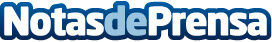 Aplicaciones para teléfonos móviles que ayudan a cumplir objetivos y propósitos a sus usuarios Las apps funcionan como plataformas o herramientas de auto ayuda para alcanzar metas en base al cumplimiento de tareas y seguimiento de hábitos Datos de contacto:Nota de prensa publicada en: https://www.notasdeprensa.es/aplicaciones-para-telefonos-moviles-que-ayudan_1 Categorias: Literatura Sociedad Juegos Dispositivos móviles Premios Innovación Tecnológica http://www.notasdeprensa.es